All participants under the age of eighteen (18) must have this Release form signed by their parent or legal guardian.Signed Release Forms must be returned to the Idaho Transportation Department prior to participation in the Adopt-A-Highway, Volunteer Services or Rest Area Activities Programs.I do hereby release and discharge the state of Idaho, the Idaho Transportation Board, the Idaho Transportation Department, and their officers, agents, and employees from all claims, demands, and causes of action of every kind whatsoever for any damages and/or injuries that may result from my participation in the Adopt-A-Highway Program and/or other volunteer activities occurring on or near state highway rights-of-way, on state property, or in state buildings. By signing this Release of Liability and the accompanying Volunteer Service Program Application form, the applicant acknowledges understanding of such uses and grants permission to ITD to use photographs or video and audio footage for publicity or educational purposes.I further agree to hold harmless the state of Idaho, the Idaho Transportation Board, the Idaho Transportation Department, and their officers, agents, and employees from liability for any damages or injuries resulting from any negligence or willful wrongdoing on my part during my participation in said volunteer activities occurring on or near the state highway rights-of-way, on state property, or in state buildings.As a prerequisite to participation in the Adopt-a-Highway or Volunteer Services Programs, I have reviewed ITD’s roadside safety training materials: Guidelines for Litter Pickup/Traffic Control Plan for Volunteer Group Litter Pickup; Safety Tips; and Bag It, Move It, or Leave It?  (Does not apply to the Rest Area Activities Program.)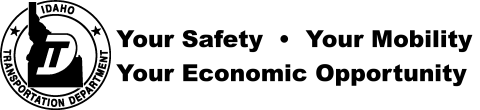 Volunteer Services Release Of LiabilityUse with Adopt-A-Highway, Volunteer Services, or Rest Area Activities Programs(For Participants under Age 18)ITD 2871   (Rev. 06-18)itd.idaho.govVolunteer OrganizationDate Minor's Name (please print)Minor's SignatureMinor’s AddressMinor’s AddressI certify that I am the above minor's legal parent or guardian and hereby grant permission for him/her to participate in the Adopt-A-Highway, Volunteer Services, or Rest Area Activities Programs. I further agree to abide by the stipulations set forth in the above paragraphs. If the minor listed above drives a personal vehicle to and from Volunteer Service Activities, I certify that the vehicle is properly insured as required by Idaho State law. I certify that I am the above minor's legal parent or guardian and hereby grant permission for him/her to participate in the Adopt-A-Highway, Volunteer Services, or Rest Area Activities Programs. I further agree to abide by the stipulations set forth in the above paragraphs. If the minor listed above drives a personal vehicle to and from Volunteer Service Activities, I certify that the vehicle is properly insured as required by Idaho State law. I certify that I am the above minor's legal parent or guardian and hereby grant permission for him/her to participate in the Adopt-A-Highway, Volunteer Services, or Rest Area Activities Programs. I further agree to abide by the stipulations set forth in the above paragraphs. If the minor listed above drives a personal vehicle to and from Volunteer Service Activities, I certify that the vehicle is properly insured as required by Idaho State law. I certify that I am the above minor's legal parent or guardian and hereby grant permission for him/her to participate in the Adopt-A-Highway, Volunteer Services, or Rest Area Activities Programs. I further agree to abide by the stipulations set forth in the above paragraphs. If the minor listed above drives a personal vehicle to and from Volunteer Service Activities, I certify that the vehicle is properly insured as required by Idaho State law. Parent's or Guardian's Name (please print)Parent's or Guardian's SignatureParent's or Guardian's Address (if different from minor)Parent's or Guardian's Address (if different from minor)